Please see our website at www.alcdsb.on.ca under “Our Schools” to access the remainder of our February Newsletter.  If you would like to have the newsletters sent to your email, please go to our school’s website and request a newsletter by entering your email address on our home page. An electronic copy of the newsletter will then be sent to your email.  Thank you!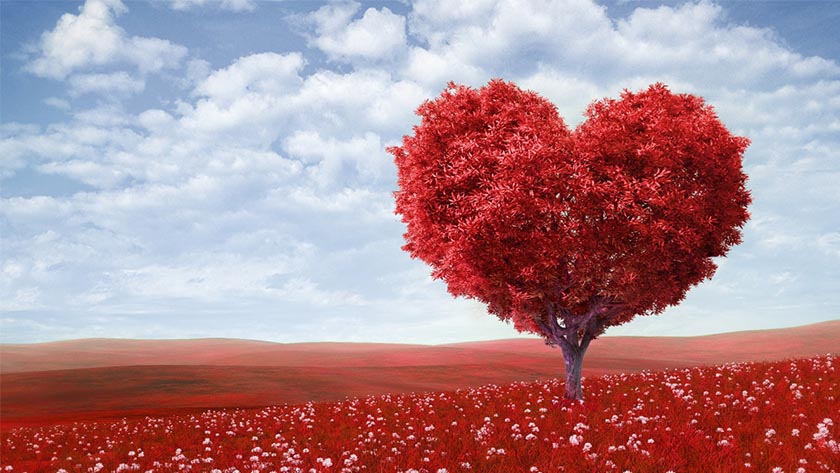 FEBRUARY 2018FEBRUARY 2018FEBRUARY 2018FEBRUARY 2018FEBRUARY 2018FEBRUARY 2018FEBRUARY 20181Gr. 1-2 Classes at GymnasticsHot Lunch2
PA DayNo School345678910119:00 a.m. I Care Prayer Service12
Kingston Police Presentations on bullying & cyber bullyingSchoolColors /Clothing Day 13Valentine’s DanceRed, White & Pink Day14Ash Wednesday Prayer Service at 1:00 p.m.15Grade 8 & SK Graduation Photos, & SiblingsSweater & Toque Day16Mass9:15 a.m.P.J. Day171819
Family DayNo School
20Report Cards go home6:30 p.m. School Council Meeting21Zumba Lessons for all classes22Ms.Overvelde's class to Ryan Centre6:30-Regi Gr. 8 Parent Night23242526Zumba Lessons for all Classes2728Pink Shirt Day(Anti-Bullying Day)Sr. Boy's Basketball(also on Feb.15th – Gr. 1/2 classes Science “Matter” Queen’s Presentation)